Gárdonyi Zoltán Református Általános Iskola és AMI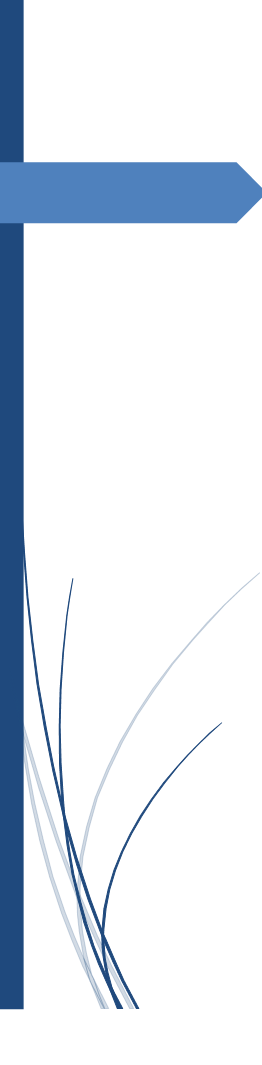 MUNKATERV – HELYI MUNKAREND  2022/2023Legfontosabb dátumok:Tanévnyitó istentisztelet: 2022. aug. 31. 1700 Első tanítási nap: 2022. szept. 1. (csütörtök)  összesen 183 nap a tanévbenUtolsó tanítási nap: 2023. jún. 15. (csütörtök) Őszi szünet előtti utolsó tanítási nap: 2022. okt. 28. (péntek)Őszi szünet utáni első tanítási nap: 2022. nov. 7. (hétfő)Téli szünet előtti utolsó tanítási nap: 2022. dec. 21. (szerda)Téli szünet utáni első tanítási nap: 2023. jan. 3. (kedd)I. félév vége: 2023. jan. 20. (péntek)Tavaszi szünet előtti utolsó tanítás i nap: 2023. ápr. 5. (szerda)Tavaszi szünet utáni első tanítási nap: 2023. ápr. 12. (szerda)Konfirmáció (7.o.): 2023. máj. 21. (vasárnap)Tanévzáró istentisztelet: 2023. június 18. (vasárnap). Tanítás nélküli munkanapok: 
október15. (szombat) – Pályaorientációs nap 
november 28. (hétfő) – Őszi Nevelőtestületi Értekezlet 
április 21. (péntek) – „Szelídek öröksége”  verseny döntője 
június 14. (szerda) – DÖK nap Kötelező istentiszteletek:
tanévnyitó és –záró istentisztelet
október. 23.
március.15.
konfirmáció (felső tagozat)
havonta egy alkalom saját gyülekezetben (templomlátogatási napló)